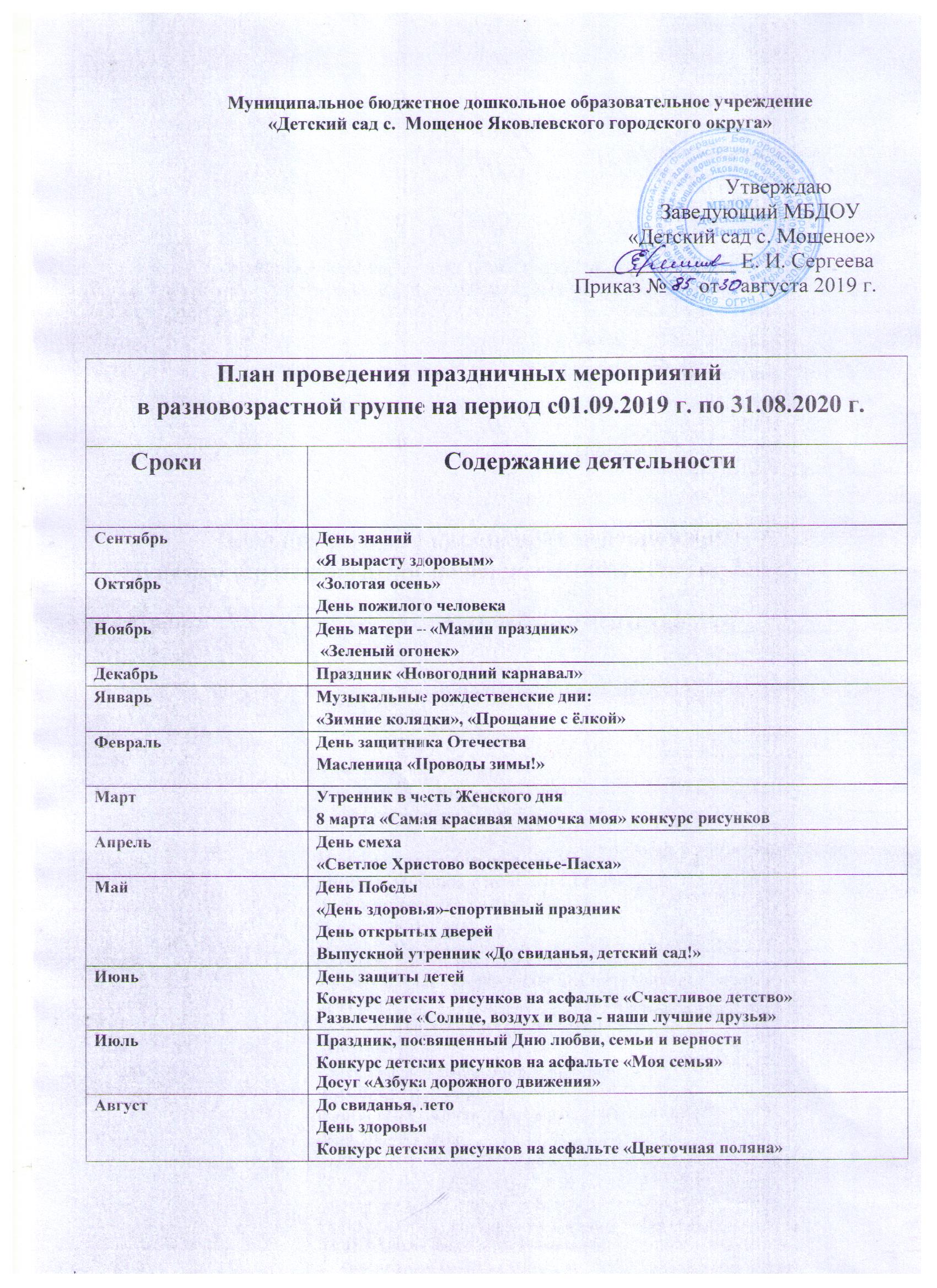                              Досуговая  деятельность                    Музыкальные праздники и развлеченияСентябрьДень знанийОктябрьМузыкальные праздники:«Золотая осень»«День пожилого человека»Ноябрь«Россия-Родина моя»Декабрь«Новогодняя ёлка»ЯнварьМузыкальные рождественские дни:«Зимние колядки»«Прощание с ёлкой»ФевральПраздник «День защитников Отечества»МартУтренник в честь Женского дня 8 Марта «Мамин праздник»АпрельМузыкальные праздники и развлечения6«Праздник Пасхи и Весны»«Вербное воскресение»Май «День Победы, Праздник «Выпускной бал»